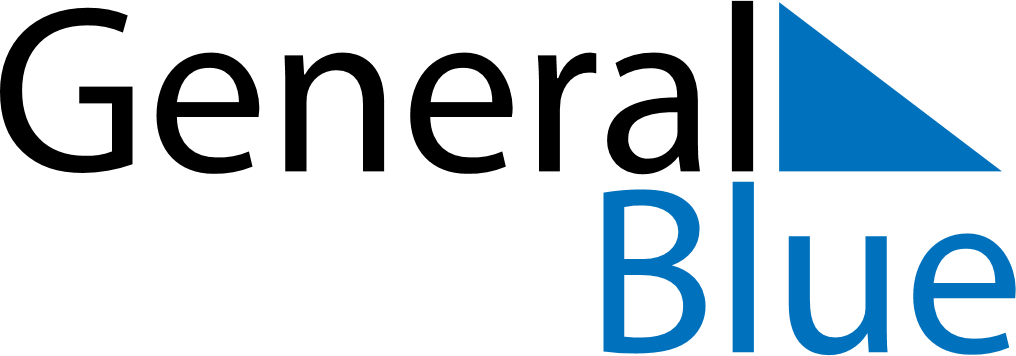 March 1861March 1861March 1861March 1861March 1861SundayMondayTuesdayWednesdayThursdayFridaySaturday12345678910111213141516171819202122232425262728293031